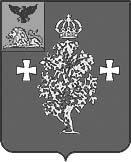 Управление образования администрации Борисовского районаОтдел оценки качества образованияАналитические материалыпо результатам мониторинга учебных достижений обучающихся по музыке в 6-х классах общеобразовательных учреждений Борисовского района в 2018 годуБорисовка, 2018ВведениеВ соответствии с приказом управления образования администрации Борисовского района от 19 сентября  2018 г. № 651 «О проведении мониторинга учебных достижений обучающихся 6,8 классов по отдельным предметам в общеобразовательных учреждениях Борисовского района»  отдел оценки качества образования управление образования администрации Борисовского района 11 октября  2018 года провел мониторинг учебных достижений обучающихся по музыке в 6-х классах в тестовой форме.Цели мониторинга:развитие единого образовательного пространства района,совершенствование районной системы оценки качества образования, своевременное выявление проблем в образовании и создание условий для их ликвидации.Исследования качества образования  проводились в 2 общеобразовательных организациях Борисовского района. Во всех общеобразовательных организациях с целью обеспечения самостоятельности выполнения работы и получения объективных результатов присутствовали уполномоченные представители управления образования администрации Борисовского района. Проверка работ осуществлялась независимой муниципальной комиссией, состав которой утверждался приказом управления образования администрации Борисовского района.Содержание диагностических работ соответствовало требованиям программ 6-го класса по музыке.  Результаты мониторинга учебных достижений обучающихся 6 классовпо музыке в общеобразовательных учреждениях Борисовского районаМониторинг учебных достижений обучающихся по музыке состоял из 15 заданий. Максимальное количество баллов за всю работу – 15 баллов. Мониторинг учебных достижений обучающихся по музыке выполняли 86 обучающихся, что составляет 95% от общего количества учеников 6-х классов МБОУ «Борисовская СОШ №1 им. А.М. Рудого» и МБОУ «Октябрьскоготнянская СОШ».Абсолютное большинство обучающихся 6-х классов успешно справились с заданиями по музыке. Качество знаний по району составило 99 %. Процент успеваемости – 100 %. Средний балл 13,2 (приложение 1).На «5» работу выполнило 64 обучающихся; на «4» выполнили 21 шестиклассника; на «3» - 1.100% качество знаний показали обучающиеся всех общеобразовательных организаций Борисовского района, кроме МБОУ «Борисовская СОШ №1 им. А.М. Рудого» - 95% (6 «Б» класс).На основании вышеизложенного можно сделать следующие выводы:анализ успешности выполнения заданий в целом по району позволяет говорить о том, что обучающиеся справились с мониторингом учебных достижений обучающихся;Рекомендации:Изучить анализ результатов мониторинга учебных достижений обучающихся по музыке в разрезе Борисовского района до 23.11.2018 года.проанализировать результаты мониторинга учебных достижений обучающихся по музыке в разрезе каждого общеобразовательного учреждения до 24.11.2018 года;на основе проведенного анализа выявить проблемные зоны в подготовке мониторинга учебных достижений обучающихся по музыке, установить их причины  и разработать рекомендации по устранению выявленных проблемных зон до 30.11.2018 года;обсудить результаты мониторинга учебных достижений обучающихся на заседании районного методического объединения учителей музыки, уделив особое внимание анализу причин выявленных проблем,  до 30.11.2018 года;учесть результаты мониторинга учебных достижений обучающихся по музыке при распределении стимулирующей части фонда оплаты труда и выдвижении педагогов на присвоение квалификационной категории.Приложение 1.Сводный отчет о результатах районного мониторинга учебных достижений обучающихся по музыке в 6 классах  муниципальных бюджетных общеобразовательных учреждений Борисовского района№ п/пнаименование МОУУчителькол-во уч-ся выполнявших работусредняя отметка за к/рсредний баллmax баллmin баллкол-во "2"кол-во "3"кол-во "4"кол-во "5"качество знаний (в %)успеваемость (в %)1МБОУ "Борисовская СОШ № 1 им. А. М. Рудого"16аЦелих Д.Г.214,813,515100041710010016бЦелих Д.Г.224,612,6159016159510016вЦелих Д.Г.224,712,815100071510010016гЦелих Д.Г.184,913,41510001171001002МБОУ "Октябрьскоготнянская СОШ"Гончарова Н.И.34,014,015120030100100Итого по районуИтого по району864,613,215901216499100